Publicado en Madrid el 02/01/2023 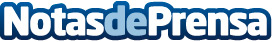 La agencia de marketing Bocetos.com impulsa el programa Kit Digital de subvenciones a la digitalizaciónEl programa financiado con fondos Next Generation EU incentiva la adopción de soluciones digitales en ámbitos como el diseño web, la gestión de redes sociales o el marketing en el comercio electrónico, entre otros servicios contratables con agentes digitalizadores como Bocetos.comDatos de contacto:Jon91 629 57 58Nota de prensa publicada en: https://www.notasdeprensa.es/la-agencia-de-marketing-bocetos-com-impulsa-el_1 Categorias: Marketing Emprendedores E-Commerce Digital http://www.notasdeprensa.es